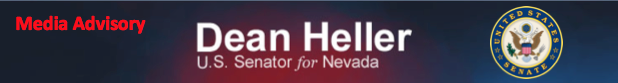 For Immediate Release:                                                                 Contact: Chandler SmithNovember 8, 2013							 	 202-224-6244          Advisory: Heller Celebrates Veterans Day
Media Advisory: U.S. Senator Dean Heller (R-NV) will attend the following events in honor of Veterans Day:Saturday, November 9thWhat: 		Senator Heller speaks at event to recognize Nevada’s women veteransWhen: 	Saturday, November 9th at 10:00 a.m. PTWhere: 	Pahrump Veterans Memorial 751 S. Pahrump Valley BlvdPahrumpMonday, November 11thWhat: 		Senator Heller attends Veterans Day ParadeWhen: 	Monday, November 11th, 9:30 a.m. PTWhere: 	Parade runs along 4th StreetLas VegasMonday, November 11thWhat: 		Senator Heller attends Veterans Day Ceremony in Boulder CityWhen: 	Monday, November 11th, 1:30 p.m. PTWhere: 	Nevada State Veterans Home100 Veterans Memorial ParkwayBoulder City###